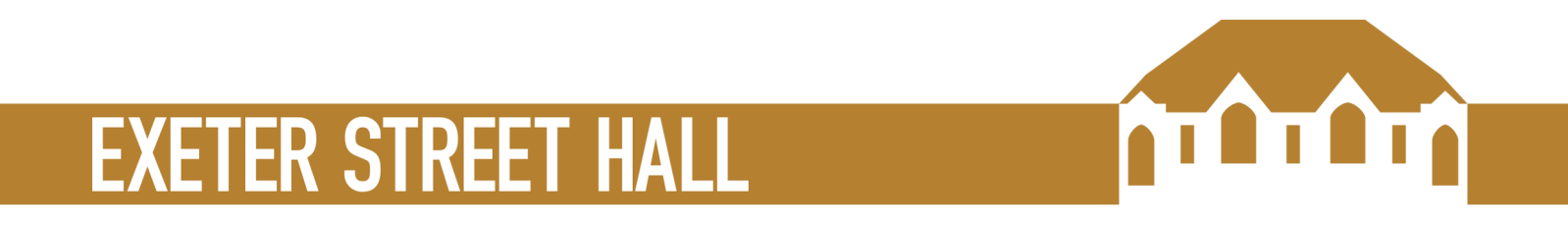 Nomination for DirectorExeter Street Community Hall LtdAnnual General Meeting Friday 18th September 2020NOMINATIONS TO BE RECEIVED BY FRIDAY 11th SEPTEMBER 2020Please email your nomination form to: secretary@exeterstreethall.orgor deliver/post to: Secretary, Exeter Street Hall, 16-17 Exeter Street, Brighton, BN1 5PGKeeping your personal data safe is important to us. For further information please see our Privacy Notice1. Title and full name of NomineeAddress and contact details of NomineeAddress:Postcode:Telephone:Email:2. Title and full name of ProposerAddress and contact details of Proposer, who confirms they are a MemberAddress:Postcode:Telephone:Email:3. Title and full name of SeconderAddress and contact details of Seconder, who confirms they are a MemberAddress:Postcode:Telephone:Email:4. Background, Interests and Expertise of Nominee:NB. This paragraph will be presented on the website to inform voters of their choices.4. Background, Interests and Expertise of Nominee:NB. This paragraph will be presented on the website to inform voters of their choices.